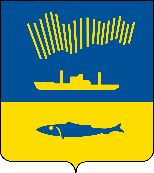 АДМИНИСТРАЦИЯ ГОРОДА МУРМАНСКАП О С Т А Н О В Л Е Н И Е                                                                                                                   №         В соответствии с Федеральным законом от 06.10.2003 № 131-ФЗ                      «Об общих принципах организации местного самоуправления в Российской Федерации», Федеральным законом от 27.07.2010 № 210-ФЗ «Об организации предоставления государственных и муниципальных услуг», руководствуясь Уставом муниципального образования город Мурманск, постановлениями администрации города Мурманска от 26.02.2009 № 321 № «О порядке разработки и утверждения административных регламентов предоставления муниципальных услуг в муниципальном образовании город Мурманск», от 30.05.2012 № 1159           «Об утверждении реестра услуг, предоставляемых по обращениям заявителей        в муниципальном образовании город Мурманск»    п о с т а н о в л я ю: 1. Внести в приложение к постановлению администрации города Мурманска от 15.12.2011 № 2538 «Об утверждении административного регламента предоставления муниципальной услуги «Выдача разрешений на право организации розничного рынка» (в ред. постановлений от 02.07.2012     № 1442,   от 16.04.2013 № 818, от 17.03.2015 № 748, от 21.08.2015 № 2300,                               от 20.01.2016 № 76, от 17.10.2016 № 3107, от 13.04.2017 № 1049, от 08.02.2018       № 325, от 04.06.2018 № 1634, от 05.09.2018 № 2964, от 27.11.2018 № 4076,                    от 24.05.2019 № 1797), следующие изменения:1.1. Наименование подраздела 2.2 раздела 2 изложить в новой редакции:«2.2. Наименование структурного подразделения администрации, предоставляющего Муниципальную услугу».1.2. Подраздел 2.4 раздела 2 изложить в новой редакции:«2.4. Сроки предоставления Муниципальной услуги2.4.1. Срок предоставления Муниципальной услуги составляет не более 30 календарных дней со дня регистрации в Комитете Заявления о выдаче Разрешения или об отказе в его выдаче, не более 15 календарных дней со дня регистрации              в Комитете Заявления о продлении срока действия Разрешения, его переоформлении.      2.4.2. Максимальное время ожидания в очереди при подаче Заявления            с документами, указанными в пункте 2.6.1 настоящего Административного регламента, при получении результатов предоставления Муниципальной услуги, указанных в подразделе 2.3 настоящего Административного регламента, при личном обращении Заявителя непосредственно в Комитет не должно превышать 15 минут.2.4.3. Срок регистрации Заявления и документов о предоставлении Муниципальной услуги при личном обращении Заявителя (его представителя),  осуществляется муниципальным служащим Комитета, ответственным за прием и регистрацию документов, в день его поступления в Комитет. 2.4.4. Приостановление предоставления Муниципальной услуги не предусмотрено.».1.3. В подпункте 2.10.2 подраздела 2.10 раздела 2 слова «в пункте 2.3» заменить словами «в подразделе 2.3».1.4. В пункте 3.4.2 подраздела 3.4 раздела 3 слова «в подпункте 2.2.2» заменить словами «в пункте 2.2.2».1.5. В пункте 3.1.2. подраздела 3.1 и в подразделе 3.7 раздела 3 слова «опечаток и ошибок», «опечаток и (или) ошибок» заменить словами                     «опечаток, ошибок».  2. Отделу информационно-технического обеспечения и защиты информации администрации города Мурманска (Кузьмин А.Н.) разместить настоящее постановление на официальном сайте администрации города Мурманска в сети Интернет. 3. Редакции газеты «Вечерний Мурманск» (Хабаров В.А.) опубликовать настоящее постановление.4. Настоящее постановление вступает в силу со дня официального опубликования.5. Контроль за выполнением настоящего постановления возложить на заместителя главы администрации города Мурманска Синякаева Р.Р.Глава администрации города Мурманска                                                                                      Е.В. Никора